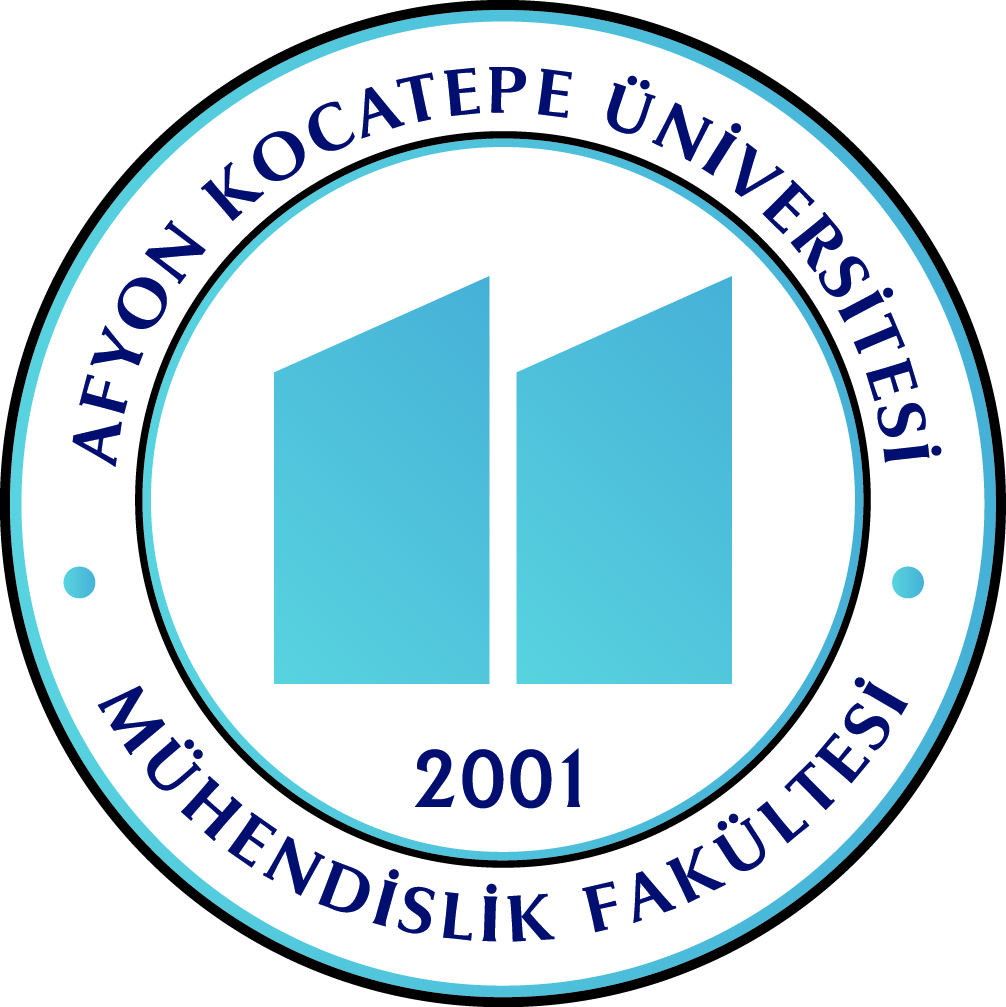 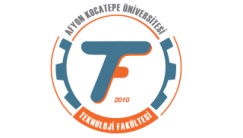 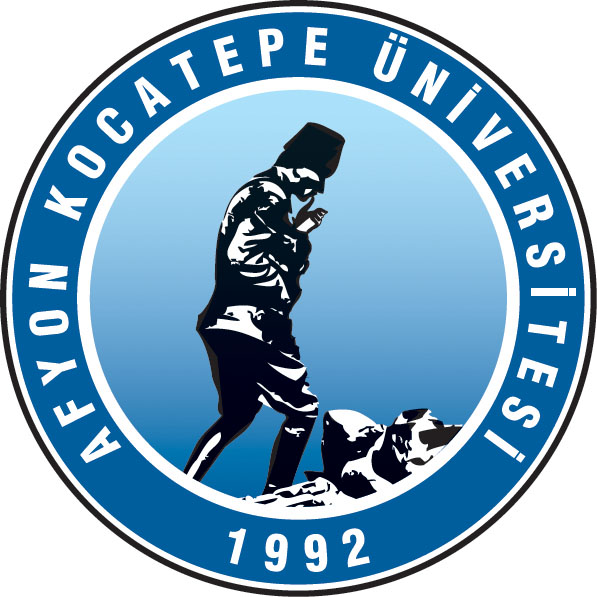 AFYON KOCATEPE ÜNİVERSİTESİTeknoloji Fakültesi DekanlığınaAFYONKARAHİSAR20…../20….. Eğitim Öğretim Yılı Güz/Bahar dönemi için ödemiş olduğum katkı payı/öğrenim ücreti olarak ödemiş olduğum ……………………………… TL’nin aşağıda belirtmiş olduğum IBAN Numarama/hesabıma iadesini saygılarımla arz ederim.  				.…./……/202.Adres          İMZA (Adı ve Soyadı)BİLGİLER 	:Öğrenci No	:TC Kimlik No	:Adı 		:Soyadı		:Okul Adı	:Program Adı	:Cep Telefonu	:e-Posta		:Banka Adı	:IBAN Numarası	:NOT: İade işleminin yapılabilmesi için Hesap/IBAN numarası mutlaka öğrencinin kendine ait olması gerekmektedir.